СОВЕТ ДЕПУТАТОВ МУНИЦИПАЛЬНОГО ОБРАЗОВАНИЯ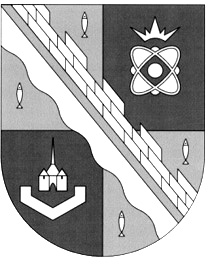 СОСНОВОБОРСКИЙ ГОРОДСКОЙ ОКРУГ ЛЕНИНГРАДСКОЙ ОБЛАСТИ(ЧЕТВЕРТЫЙ СОЗЫВ)Р Е Ш Е Н И Еот 30.11.2021 года № 175В целях приведения «Положения о муниципальном земельном контроле в границах муниципального образования Сосновоборский городской округ Ленинградской области», утвержденного решением совета депутатов от 22.09.2021 № 133, в соответствие с положениями Федерального закона от 31.07.2020 № 248-ФЗ «О государственном контроле (надзоре) и муниципальном контроле в Российской Федерации», совет депутатов муниципального образования Сосновоборского городского округа Ленинградской  областиРЕШИЛ:1. Внести изменения в «Положение о муниципальном земельном контроле в границах муниципального образования Сосновоборский городской округ Ленинградской области», утвержденное решением совета депутатов от 22.09.2021 № 133:1) в подпункте б) пункта 36 после слов «инструментального обследования» исключить слова «получения письменных объяснений».2) в пункте 41 после слова «составляет» дополнить словами «не более».3) пункт 44 изложить в следующей редакции:«Контрольные мероприятия без взаимодействия проводятся инспекторами на основании заданий руководителя контрольного органа, заместителя руководителя контрольного органа, курирующего деятельность должностных лиц, осуществляющих муниципальный земельный контроль. Типовая форма задания утверждается постановлением администрации Сосновоборского городского округа Ленинградской области».4) в абзаце четвертом пункта 51 слово «проверки» заменить словами «контрольного мероприятия».5) наименование раздела «Обжалование решений органа муниципального контроля, действий (бездействия) её должностных лиц» заменить на «Обжалование решений органа муниципального контроля, действий (бездействия) должностных лиц, уполномоченных осуществлять муниципальный земельный контроль».6) пункте 58 после слов «не применяется» дополнить словами «до 1 января 2023 года».2. Администрации Сосновоборского городского округа в соответствии с пунктами 59 и 60 «Положения о муниципальном земельном контроле в границах муниципального образования Сосновоборский городской округ Ленинградской области», утвержденного решением совета депутатов от 22.09.2021 №133, в срок до 1 февраля 2022 года представить в совет депутатов проект решения об утверждении ключевых показателей вида контроля и их целевых значений, индикативных показателей для муниципального земельного контроля.3. Настоящее решение обнародовать на электронном сайте городской газеты «Маяк».4. Настоящее решение вступает в силу со дня его официального обнародования.Председатель совета депутатов Сосновоборского городского округа                                         И.А. Бабич Первый заместитель главы администрации                         С.Г. Лютиков  Сосновоборского городского округа                   «О внесении изменений в «Положение о муниципальном земельном контроле в границах муниципального образования Сосновоборский городской округ Ленинградской области», утвержденное решением совета депутатов 
от 22.09.2021 № 133»